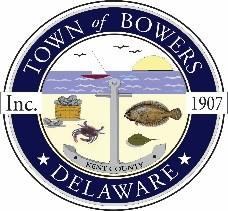 Town of Bowers3308Main St., Frederica, DE19946(302)572-9000
Bowersbeach.delaware.govAGENDAThursday, March 14, 2019Regular meeting to be brought to order at 7:00pmPledge of AllegianceMeeting Minutes Approval for FebruaryTreasurer’s Report Approval for Dec 2018, Jan 2019, and Feb 2019COMMITTEE REPORTSParks and Recreation PlanningStreetsBoard of AdjustmentsZoning Code RevisionsCode Enforcement ReportParking Lot (Anthony will be in attendance to give an update on the plans)OLD BUSINESSDrainageState Law for Dogs on Beach May to SeptemberKC Kent County Crime WatchNEW BUSINESSUpcoming Museum Events